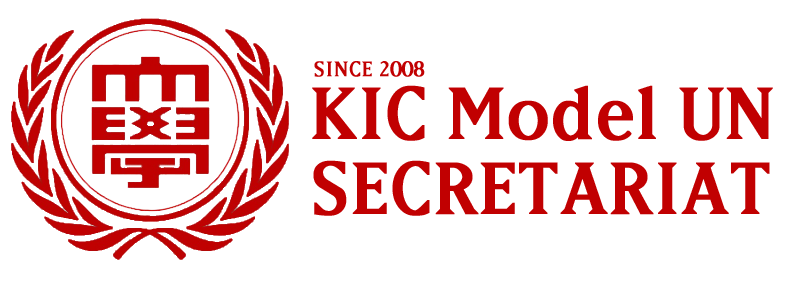 2016 신입 사무국원 지원서3월 20일 12:00까지 recruit@kicmun.info 혹은 아태 214호 앞 모집함으로 신청해주시기 바랍니다.이름 (한국어/English)증명사진생일 (년/월/일)성별M / FM / F증명사진전공/학번증명사진휴대폰 번호증명사진이메일 주소증명사진지원 희망 부서(please select one)Information Service (  )Information Service (  )Information Service (  )Information Service (  )Promotion Service (  )Promotion Service (  )지원 희망 부서(please select one)Conference Service (  )Conference Service (  )Conference Service (  )Conference Service (  )추가 희망 부서 (optional)ENA (  )ENA (  )ENA (  )ENA (  )OPD (  )OPD (  )English Proficiency (TOEFL, TOEIC, TEPS...)혹은 기타 특별사항 (워드, 포토샵, 프리미어프로 등)English Proficiency (TOEFL, TOEIC, TEPS...)혹은 기타 특별사항 (워드, 포토샵, 프리미어프로 등)English Proficiency (TOEFL, TOEIC, TEPS...)혹은 기타 특별사항 (워드, 포토샵, 프리미어프로 등)English Proficiency (TOEFL, TOEIC, TEPS...)혹은 기타 특별사항 (워드, 포토샵, 프리미어프로 등)English Proficiency (TOEFL, TOEIC, TEPS...)혹은 기타 특별사항 (워드, 포토샵, 프리미어프로 등)English Proficiency (TOEFL, TOEIC, TEPS...)혹은 기타 특별사항 (워드, 포토샵, 프리미어프로 등)English Proficiency (TOEFL, TOEIC, TEPS...)혹은 기타 특별사항 (워드, 포토샵, 프리미어프로 등)Relevant Experience (관련 경험)(Please list MUN or related activities that may qualify you as a member)Relevant Experience (관련 경험)(Please list MUN or related activities that may qualify you as a member)Relevant Experience (관련 경험)(Please list MUN or related activities that may qualify you as a member)Relevant Experience (관련 경험)(Please list MUN or related activities that may qualify you as a member)Relevant Experience (관련 경험)(Please list MUN or related activities that may qualify you as a member)Relevant Experience (관련 경험)(Please list MUN or related activities that may qualify you as a member)Relevant Experience (관련 경험)(Please list MUN or related activities that may qualify you as a member)Statement of Purpose (지원 동기)(Please briefly discuss your plans and aspirations as a member of KIC Model UN Secretariat)Statement of Purpose (지원 동기)(Please briefly discuss your plans and aspirations as a member of KIC Model UN Secretariat)Statement of Purpose (지원 동기)(Please briefly discuss your plans and aspirations as a member of KIC Model UN Secretariat)Statement of Purpose (지원 동기)(Please briefly discuss your plans and aspirations as a member of KIC Model UN Secretariat)Statement of Purpose (지원 동기)(Please briefly discuss your plans and aspirations as a member of KIC Model UN Secretariat)Statement of Purpose (지원 동기)(Please briefly discuss your plans and aspirations as a member of KIC Model UN Secretariat)Statement of Purpose (지원 동기)(Please briefly discuss your plans and aspirations as a member of KIC Model UN Secretariat)Interview Date (please select all)Interview Date (please select all)3월 21일 오전 (  )  /  3월 21일 오후 (  )3월 22일 오전 (  )  /  3월 22일 오후 (  )3월 23일 오전 (  )  /  3월 23일 오후 (  )3월 21일 오전 (  )  /  3월 21일 오후 (  )3월 22일 오전 (  )  /  3월 22일 오후 (  )3월 23일 오전 (  )  /  3월 23일 오후 (  )3월 21일 오전 (  )  /  3월 21일 오후 (  )3월 22일 오전 (  )  /  3월 22일 오후 (  )3월 23일 오전 (  )  /  3월 23일 오후 (  )3월 21일 오전 (  )  /  3월 21일 오후 (  )3월 22일 오전 (  )  /  3월 22일 오후 (  )3월 23일 오전 (  )  /  3월 23일 오후 (  )3월 21일 오전 (  )  /  3월 21일 오후 (  )3월 22일 오전 (  )  /  3월 22일 오후 (  )3월 23일 오전 (  )  /  3월 23일 오후 (  )